13.02.2024							   	                                       № 64							О внесении изменений в Приложение № 2 к Постановлению администрации поселка Березовка Березовского района от 20.01.2021 № 14 «Об утверждении Положения о порядке работы комиссии по вопросам установления стажа муниципальной службы и включения в стаж муниципальной службы для назначения пенсии за выслугу лет иных периодов трудовой деятельности»      В соответствии с Федеральным законом от 02.03.2007 № 25-ФЗ «О муниципальной службе в Российской Федерации», Законом Красноярского края от 24.08.2008 № 5-1565 «Об особенностях правового регулирования муниципальной службы Красноярского края», руководствуясь Уставом поселка Березовка ПОСТАНОВЛЯЮ:       1. Состав комиссии, утвержденный Постановлением администрации поселка Березовка  Березовского района от 20.01.2021 № 14 «Об утверждении Положения о порядке работы комиссии по вопросам установления стажа муниципальной службы и включения в стаж муниципальной службы для назначения пенсии за выслугу лет иных периодов трудовой деятельности» утвердить в новой редакции, согласно приложению к настоящему Постановлению.      2.   Контроль  за  исполнением  настоящего  Постановления  оставляю  за  собой.      3. Постановление вступает в силу со дня его официального опубликования в общественно   политической  газете  «Пригород», подлежит размещению на официальном сайте администрации поселка Березовка.Глава  поселка					                                              А.Н. Сабуров                                                                                 Приложение № 2                                                                                                                                               к Постановлению администрации                                                                                 поселка Березовка от 13.02.2024 № 64                                                                                               СОСТАВкомиссии по установлению стажа муниципальной службы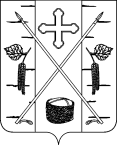 АДМИНИСТРАЦИЯ ПОСЕЛКА БЕРЕЗОВКАБЕРЕЗОВСКОГО РАЙОНА КРАСНОЯРСКОГО КРАЯПОСТАНОВЛЕНИЕп. Березовка1. Звягинцев Павел Игоревич         Председатель комиссии,  заместитель главы поселка по жизнеобеспечению2. Горшенина Елена Анатольевна  Заместитель председателя комиссии,                                                             главный специалист по финансово-                                                             экономическим вопросам3. Бернаучис Олеся Владимировна  Секретарь комиссии,                                                                 делопроизводительЧлены комиссии:4. Мартыненко Оксана Владимировна  Главный специалист по правовым вопросам5. Вебер Татьяна Николаевна                   Главный специалист по муниципальному                                                                имуществу, жилищным и социальным вопросам  6. Шлапак Марина ЭдуардовнаГлавный специалист по муниципальному                                                                   заказу, электронному документообороту